Šetnja po BarceloniTurist planira posjetiti što više znamenitosti u Barceloni. Traži najkraći put.Pomogni mu doći od La Pedrere (Casa Mila)  do Sagrade Familie  ! 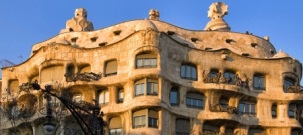 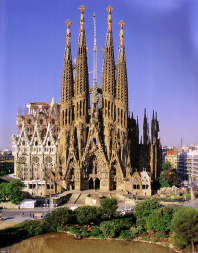 Procjeni koliko je kilometara dug put koji mora proći.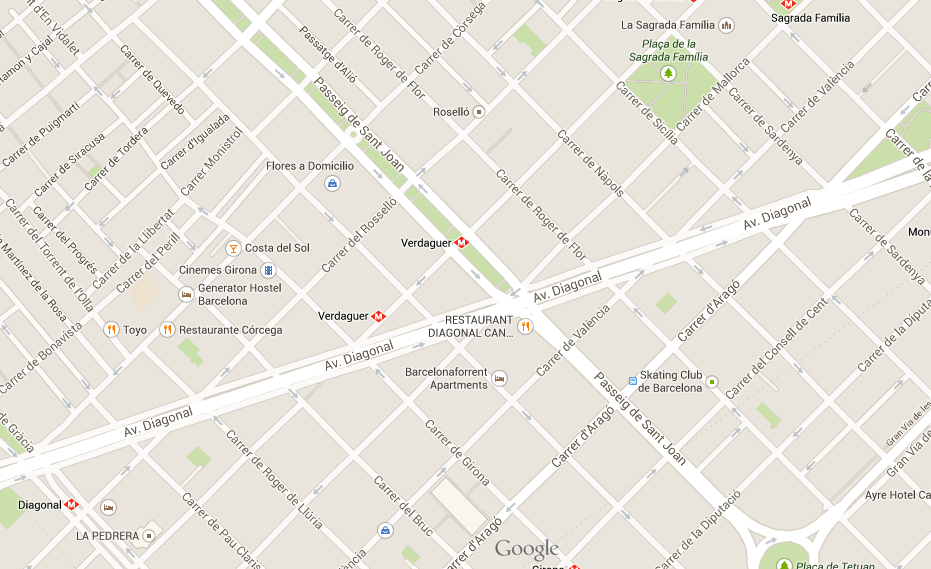 Odgovor: ______________ mNajtoplije zahvaljujem kolegici Marini Njerš na dozvoli da materijale vezane uz Znanstveni piknik 2014. objavim na svojim web stranicama.	Antonija Horvatek	Matematika na dlanu	http://www.antonija-horvatek.from.hr/  